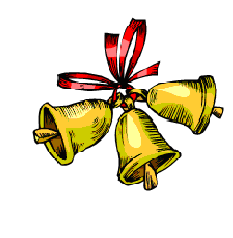 выпуск №2 (2016 – 2017 уч.год)- В КАЛЕЙДОСКОПЕ ШКОЛЬНЫХ ДЕЛ-          10 сентября 2016 года коллектив учащихся и педагогов МКОУ Митрофановской СОШ приняли участие в праздничных мероприятиях, посвященных 200-летию с. Митрофановка. Каждый внес вклад в подготовку к этому знаменательному дню: оригинальные  поделки, изготовленные из природного материала, овощей и фруктов, декоративно-прикладное творчество, вышивку, вязание и бисероплетение представили ребята 1-8 классов. Более 10 учащихся приняли участие в литературном конкурсе стихов «Моя малая Родина», ребята 7-11 классов выступили в литературно-художественной композиции «Колесо истории». Сотников Матвей – 7 «Б», Сапожкова Алина и Присич Влад – 8 «Б» класс отлично справились с ролью зазывал во время  выставки-ярмарки «Творится мудрость здесь и красота» и «Выставки Цветов», которую дети оформили под руководством учителей технологии Деревенцовой С.И., Криуля Е.И. и учителя ИЗО Варёновой Н.Л. Самым волнующим и торжественным  моментом стало открытие праздничного бала, украшением которого стали юноши и девушки 9-11 классов, одетые в костюмы времён рубежа XIX – XX веков и заложение Капсулы потомкам. Обращение потомкам озвучил один из лучших учеников школы Шаповалов Иван – 10 класс.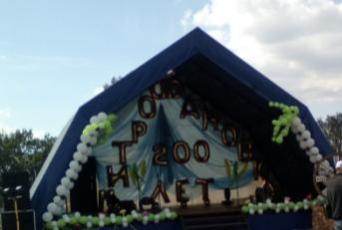 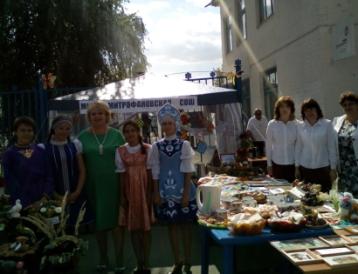 Творческая выставка «Творится мудрость здесь и красота»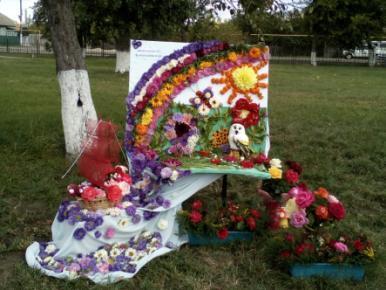 «Выставка Цветов»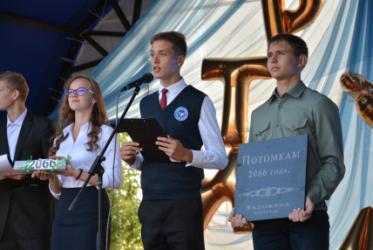 Обращение к потомкам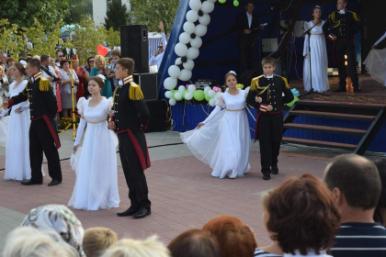 Открытие праздничного бала. Ребята 5-11 классов приняли участие во Всероссийской акции «Белый Цветок», направленной на помощь детям с онкологическими заболеваниями. Ребятами были изготовлены и вручены волонтёрам символические белые цветы из бумаги, ткани и органзы. 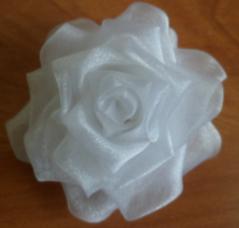 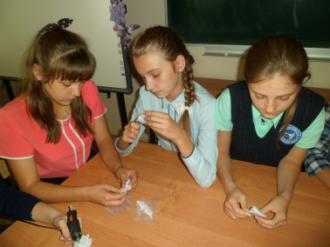 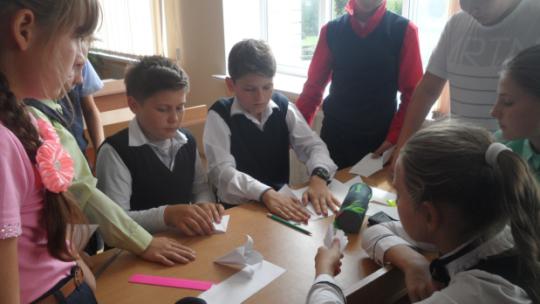 Учредитель и издатель – Совет старшеклассников МКОУ Митрофановская СОШ Куратор: Плохих Надежда Викторовна  Главный редактор: Осипова Татьяна,11 «А» классКорреспонденты: Дудник Д., Варёнова А., Черячукина Д., Иващенко А., Рябенко Л.Фотокорреспонденты: Завгородняя Виктория, Певченко Дарья, Губская Анастасия. Верстка и дизайн: Боброва Мария, Садымак Елизавета, Шаповалов Иван, Дьякова ОльгаАдрес редакции: МКОУ Митрофановская  СОШ, кабинет №207 e-mail  mitrscho@yandex.ruЮные поэты МКОУ Митрофановской школы! Вы сможете размещать  свои стихотворения, удивительные рассказы, истории! Наша газета поможет раскрыть все ваши творческие способности, и продемонстрировать их всей школе!